Тема урока: Тире между подлежащим и сказуемым.Тип урока: урок «открытия» новых знаний.Цели урока:Деятельностная: формирование способности учащихся к новым способам действия: создание алгоритма, наблюдение, анализ, работа с учебником.Содержательная: формирование знаний об особенностях постановки тире между подлежащим и сказуемым.Планируемые результаты:Личностные: обучающийся научится готовности и способности к саморазвитию и самообразованию на основе мотивации к обучению и познанию.Метапредметные УУД:Регулятивные УУД: обучающийся научится ставить новые учебные цели и задачи; обучающийся получит возможность планировать достижения целей, самостоятельно учитывать условия и средства их достижения.Познавательные УУД: обучающийся научится находить ответы на вопросы, используя учебник; обучающийся научится устанавливать причинно-следственные связи.Коммуникативные УУД: обучающийся научится учитывать разные мнения и интересы и формулировать своё мнение; работая в паре и группе, обучающийся научится брать на себя инициативу в организации совместного действия.Предметные: обучающийся научится ставить тире между подлежащим и сказуемым; обучающийся получит возможность находить предложения с тире в художественном и научном текстах и научится составлять такие предложения, находить и исправлять ошибки.Необходимое оборудование: учебник «Русский язык», 8 класс. Автор Быстрова Е.А.Предметно-образовательная среда: лист самооценки, учебник, комплект мультимедийной аппаратуры, карточки с заданиямиДемонстративный материал: алгоритм проверки правописания тире между подлежащим и сказуемым, эталоны для самопроверкиХод урока:1 этап. Мотивация к учебной деятельности.Учитель. Здравствуйте, ребята! Я рада вас видеть.Прочтите высказывание, которое написано на доске. Как вы его понимаете?Язык — инструмент; едва ли не труднее он самой скрипки.									П. ВяземскийУченик. Я думаю, поэт Вяземский хочет сравнить язык с музыкальным инструментом, он также певуч, мелодичен.Ученик. А я считаю, что поэт прежде всего обращает наше внимание, сравнивая язык со скрипкой, на трудность овладения «этим инструментом».Ученик. Согласен с тобой, я занимаюсь в музыкальной школе по классу скрипки и знаю, как непросто научиться играть на этом инструменте. Вяземский говорит о том, как трудно научиться языку. Для этого нужно много трудиться, работать.Учитель. Вы готовы трудиться, работать? Готовы начать урок?Ученик. Готовы.2 этап. Актуализация прочного учебного действия.Учитель. Проверим домашнее задание. Кто выполнил упражнение №224, проверьте его, пожалуйста, по эталону, спроецированному на экран.Эталон №1 к упражнению №224Учитель. Те, кто выполнил упражнение № 225, проверьте по карточкам, которые лежат у вас на столах.Эталон № 2 к упражнению № 225Учитель. Те, кто выполнил задание «Найти и выписать примеры выражения именной части сказуемого в повести А.С. Пушкина «Капитанская дочка», подойдите ко мне.Учитель. Те, кто выполнил упражнение № 224 без ошибок, поднимите руки. Молодцы, справились с заданием. А у кого-нибудь возникли затруднения при выполнении домашнего задания?Ученик. Я допустил ошибку в примере выражения именной части сказуемого наречием. Исправить ошибку помог сосед по парте. Он объяснил, что я перепутал части речи.Учитель. Какие трудности у вас возникли при выполнении упражнения № 225?Ученик. Я неправильно записал сказуемое «природа казалась вкусной», но по алгоритму пройденного урока понял, что это составное именное сказуемоеУчитель. Прочитайте предложения из повести «Капитанская дочка», а вы, ребята, внимательно послушайте и решите, справился ли ваш одноклассник с заданием, все ли способы выражения именной части сказуемого представлены в предложениях.Ученик.1) Бопре в отечестве своём был парикмахером, потом в Пруссии солдатом, потом приехал в Россию (именная часть сказуемого выражена существительными в тв.п.). 2) Он был добрый малый, но ветрен и беспутен до крайности (именная часть сказуемого выражена словосочетанием синтаксически несвободным и краткими прилагательными). 3) У него расправа была коротка (именная часть сказуемого выражена кратким прилагательным). 4) Я жил недорослем, гоняя голубей и играя в чехарду с дворовыми мальчишками (именная часть сказуемого выражена существительным в тв.п.). 5) Мне было стыдно (именная часть сказуемого выражена наречием). 6) Я взял на себя вид равнодушный и, обратясь к Савельичу, приказал отдать мальчику сто рублей (именная часть сказуемого выражена синтаксически несвободным словосочетанием).  7) Он был себе на уме (именная часть сказуемого выражена фразеологизмом). 8) Всё было уже тихо или казалось таковым (именная часть сказуемого выражена местоимением). 9) Всё стало невозможным (именная часть сказуемого выражена прилагательным)Ученик. Мой одноклассник хорошо справился с заданием, выписал много предложений, но я не услышал предложения, в котором именная часть сказуемого выражена числительным.Ученик. Да, действительно, ты прав. Я не нашел такого примера в повести.Учитель.  У вас на партах лежат листы самооценки.-задание выполнено правильно, ставьте + (плюс);-задание выполнено не точно, ставьте знак вопроса(?).Учитель. Оцените свою деятельность на этом этапе урока. На каком уровне вы усвоили домашнее задание?Ученик. На удовлетворительном, нам необходимо работать над ошибками.Учитель. Не забывайте, ребята, в течение урока оценивать свою познавательную деятельность. Продолжим наш урок.3 этап. Выявление места и причины затрудненияУчитель. На доске записаны предложения, перепишите и расставьте знаки препинания, подчеркните грамматическую основуДля меня жить значит работать.Читать вечером книги моё любимое занятие.Облака как причудливые замки.Очень важное проявление вежливости поздороваться первым.Бедность не порок.Учитель. Сверьте свою работу с эталоном, который спроецирован на экран.ЭталонУчитель. Какие затруднения испытывали, выполняя это упражнение?Ученик.  Я в третьем и в пятом предложении поставила тире.Ученик. В четвертом предложении пропустил тире.Учитель. Можете ли вы объяснить ошибку правилами, с которыми познакомились на уроке?Ученик. Нет, затрудняемся.Учитель. Какова проблема?Ученик. Мы не знаем, в каких случаях ставится тире в предложениях, которые мы написали, а в каких не ставится.4 этап. Построение проекта выхода из затруднения.Учитель. Какова же цель нашей дальнейшей работы?Ученик. Определить, почему в некоторых предложениях ставится тире, а в некоторых не ставится. Находить такие предложения в художественном, публицистическом, научном текстах. Научиться составлять предложения, в которых ставится тире.Учитель. Как сформулируем тему нашего урока?Ученик.  Тире между подлежащим и сказуемым.Учитель. Какой метод вы предлагаете использовать для решения данной проблемы?Ученик. Работу с учебником.5 этап. Реализация построения проекта.Учитель. Прочитайте § 19.Учитель. Что вы узнали из прочитанного материала? Проверим, правильно ли сделали вывод.Ученик. Мы узнали, что если в предложении подлежащее и сказуемое выражены именем существительным или числительным в именительном падеже, то между ними ставится тире. Очень часто перед сказуемыми употребляется слова это, вот. Тире ставится перед этими словами. Подлежащее и сказуемое могут быть выражены неопределенной формой глагола или один главный член выражен глаголом в форме инфинитива, а другой — именем существительным. Между ними тоже ставится тире.Ученик. Хочу дополнить. Тире между подлежащим и сказуемым не всегда ставится. Тире не нужно, если перед сказуемым стоит отрицание НЕ, если подлежащее выражено местоимением и если перед сказуемым стоит сравнительный союз (как, будто, словно).Учитель. Теперь объединитесь в группы и составьте алгоритм.  Учитель. Представьте свой алгоритм 1 группа.Ученик. Наша группа составила алгоритм, который назвала«Тире между подлежащим и сказуемым»Ставится тире, еслиТире не ставится, еслиУчитель. У всех так получилось?Ученик. Да.Учитель. Прочитайте предложения, которые спроецированы на доску и попробуйте объяснить знаки препинания, используя алгоритм.Ученик. В первом предложении «Для меня жить — значит работать» между подлежащим и сказуемым ставится тире, потому что и подлежащее, и сказуемое выражены глаголом в форме инфинитива.Ученик. Во втором предложении «Читать вечером книги — мое любимое занятие» тире ставится, потому что подлежащее «читать» выражено глаголом в форме инфинитива, а сказуемое «занятие» — именем существительным в им.п.Ученик. В предложении «Облака как причудливые замки» тире не ставится, так как перед сказуемым стоит сравнительный союз «как».Ученик. В четвертом предложении «Очень важное проявление вежливости — поздороваться первым» тире ставится, потому что подлежащее «проявление» выражено существительным, а сказуемое «поздороваться» — инфинитивом.Ученик. В последнем предложении «Бедность не порок» тире ставить не нужно, так как перед сказуемым «порок» стоит отрицательная частица НЕ.Учитель. Молодцы, теперь вы можете объяснить те ошибки, которые допустили в начале урока, используя алгоритм?Ученик.  Можем. В третьем предложении «Облака как причудливые замки» тире ставить не нужно, так как перед сказуемым стоит сравнительный союз «как». В предложении «Бедность не порок» тире тоже не ставится, потому что перед сказуемым стоит отрицательная частица НЕ.Ученик. Я не поставил в предложении «Очень важное проявление вежливости — поздороваться первым» тире, так как не знал, что перед сказуемым, выраженным глаголом в форме инфинитива, тире ставится. Подлежащее в этом случае выражено существительным.6 этап. Этап первичного закрепления с проговариванием во внешней речи.Учитель. Какой следующий этап нашей познавательной деятельности?Ученик. Необходимо закрепить знания, правила и умения и научиться применять их на практике.Учитель. Тогда поработаем над упражнением № 226. Прочитайте предложения. Объясните постановку знаков препинания.Ученик. В предложении «Наш дар бесценный — речь» подлежащее «дар» выражено существительным в именительном падеже, сказуемое «речь» выражено существительным в им. падеже, поэтому ставится тире между подлежащим и сказуемым.Ученик. В предложении «Величайшее богатство народа — его язык» Подлежащее «богатство» выражено существительным в именительном падеже, сказуемое «язык» тоже выражено существительным в им. падеже, поэтому ставится тире между подлежащим и сказуемымУченик. Нет, в предложении «Величайшее богатство народа — его язык»» тире, мне кажется, не ставится.Ученик. Ты не прав. В этом предложении тире ставится, так как и подлежащее, и сказуемое выражены существительным в им.падеже.Ученик. В предложении «Устанавливать происхождение слова — дело этимологии» слово «устанавливать» подлежащее, выраженное инфинитивом, а слово «дело» — сказуемое, выраженное существительным, поэтому тире ставится.Ученик. В предложении «Язык — это народная память» слово «язык» — это подлежащее, выраженное существительным в именительном падеже, «память» — сказуемое, выраженное существительным в именительном падеже, поэтому ставится тире между подлежащим и сказуемым.Учитель. Испытывали ли вы затруднения при выполнении данного упражнения?Ученик.  Да, надо еще потренироваться.Учитель. Тогда поработаем в группах. Откройте карточку № 1 и выполните задание.Карточка № 1Подслушанный учителем разговор ребят во время выполнения задания по карточке:Ученик. В первом предложении ставится тире, так как слово «читать» — это подлежащее, выраженное инфинитивом, а слово «узнавать» — сказуемое, выраженное инфинитивом.  Ученик. Во втором предложении тире не ставится, потому что перед сказуемым «караван» стоит сравнительный союз «точно».Ученик. Я думаю, в третьем предложении ставится тире, потому что там есть слово «это». Перед словом «это» всегда ставится тире.Ученик. В четвертом предложении тире ставится между подлежащим и сказуемым.Ученик. Нет, ты не прав. В четвертом предложении не ставится тире, так как глагол-связка «быть» стоит в настоящем времени.Ученик. В пятом предложении ставится тире, слово «язык» — это подлежащее, выраженное существительным, а слово «душа» — сказуемое, выраженное существительным в им.п.Ученик. В шестом предложении, я считаю, тире не ставится, так как перед сказуемым стоит сравнительный союз «словно».Учитель. Испытывали ли вы затруднения?Ученик. Нет, мы работали в команде, подсказывали друг другу. Так, например, мой одноклассник сделал ошибку в четвертом предложении, но мы ему напомнили правило постановки тире в предложении.Учитель. Для дальнейшего закрепления поработаем в парах. Посмотрите на доску. Подумайте, в каких предложениях вы поставили бы тире между подлежащим и сказуемым? Обсудите с соседом по парте.Слова это памятник культуры и памятник культуре.Точность и краткость вот первые достоинства прозы.Не сомневаться в своих поступках значит увеличивать их.Сердце не камень.Музыка язык души, бесконечный, как природа.Учитель. Прочитайте предложения, в которых вы поставили бы тире. Объясните, почему тире ставится.Ученик. В первом предложении «Слова — это памятник культуры и памятник культуре» тире ставится, потому что слово «слова» — подлежащее, выраженное существительным в им.падеже, слово «памятник» — сказуемое, выраженное сущ.в им.падеже.Ученик. Во втором предложении «Точность и краткость — вот первые достоинства прозы» перед сказуемым «достоинства» стоит слово «вот», поэтому тире ставится.Ученик. В третьем предложении «Не сомневаться в своих поступках — значит увеличивать их» тире ставится, потому что и подлежащее, и сказуемое выражены инфинитивом.Ученик. В пятом предложении «Музыка — язык души, бесконечный, как природа» тире ставится, так как и подлежащее, и сказуемое выражены существительным в им.п.Учитель. Испытали ли вы затруднения при выполнении задания?Ученик. Да, но мы уже увереннее выполняем задание.7 этап. Самоконтроль с самопроверкой по эталону.Учитель. Вы уверены в своих умениях?Ученик. Да.Учитель. Как проверить? Сможем ли мы теперь самостоятельно выполнить подобное задание?Ученик. Мы можем самостоятельно выполнить задание и проверить себя по эталону.Ученик. Постараемся, мы уже немного потренировалисьУчитель. Откройте карточку №2. Карточка №2Учитель. Распределите номера предложений в таблицу, которая лежит у вас на партах.Учитель. Сверьтесь с эталоном, который спроецирован на доске. Правильно ли сделали задание?Эталон к карточке № 2Учитель. Поднимите руки, кто выполнил задание без ошибок. Какие затруднения вы испытывали?Ученик. В основном справились с заданием, но одно предложение «Дерево как компас, умей пользоваться им в пути» я выписал не в ту графу. Сейчас я вижу, что в этом предложении тире не ставится, так как перед сказуемым «компас» стоит сравнительный союз «как».Учитель. Если кто-то допустил ошибки, как нужно поступить?Ученик. Исправить ошибки самостоятельно или воспользоваться эталоном.Учитель. Молодцы. Поставьте на полях знак «+», у кого нет ошибок.8 этап. Этап включения в систему знаний и повторения.Учитель. Достаточно ли мы закрепили новое правило?Ученик. Нет, мы еще мало работали.Ученик. У нас еще небольшой объем практического применения нового знания.Учитель. Тогда работаем над следующим заданием. Упр. № 229. Выпишите только те предложения, в которых между подлежащим и сказуемым ставится тире.Учитель. Проверьте свои работы по эталону.Эталон к упр. №229.Учитель. Испытывали ли вы затруднения при выполнении данного упражнения?Ученик. Нет, мы с ним легко справились.Учитель. В чем особенность предложений, которые мы выписали? Ученик. Между подлежащим и сказуемым ставится тире.Учитель.  Оцените свою деятельность на данном этапе урока.Учитель. Выполнили ли мы те цели, которые поставили в начале урока?Ученик. Выполнили. Мы научились ставить тире между подлежащим и сказуемым, но у нас не было задания, где бы мы сами составляли такие предложения.Учитель. Тогда рассмотрите картину и составьте несколько предложений, используя тире.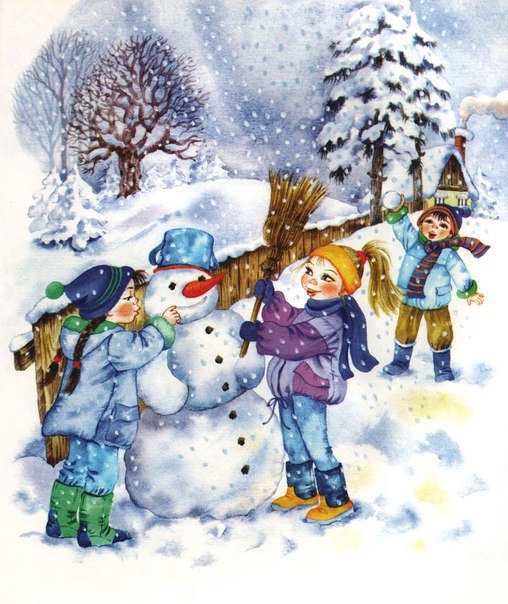 Учитель. Зачитайте, какие предложения вы составили, а остальные ребята приготовьтесь оценить работу одноклассника.Ученик. Я составил по картине такие предложения:Зима — любимое время года детворы.Лепить снеговика — дело непростое.Таня, Наташа и Сережа — одноклассники.Морковка, метла, ведро и краски — вот вещи, необходимые для того, чтобы слепить снеговика.Учитель. Оцените работу вашего одноклассника.Ученик. Все предложения составлены правильно, в каждом из них ставится тире.Учитель. Используя эти предложения, составьте связанное высказывание, озаглавьте текст.Учитель. Прочитайте текст.Ученик. Я назвал свой текст «Первый снег».Все кругом бело: деревья, крыши домов, тропинки. Зима — любимое время года детворы. Таня, Наташа и Сережа — одноклассники. Они часто проводят свободное время вместе. Вот и сегодня, увидев, что выпал снег, они выбежали на улицу. Какая красота кругом! «Давайте лепить снеговика», — предложила Наташа. Морковка, метла, ведро и краски — вот вещи, необходимые для того, чтобы слепить снеговика. Но лепить его — дело непростое! Дети долго трудились, зато какой замечательный снеговик получился!Учитель. Ребята, вам понравился текст?Ученик. В целом понравился. Предложения с тире между подлежащим и сказуемым использованы, но я бы сделал другое вступление: «Наступил декабрь. Наконец-то выпал первый снег».Ученик. А мне кажется, что в тексте нет законченности. Можно было бы написать так: «Первый снег — это настоящее чудо!» Ну и заодно составили еще одно предложение с тире.Учитель. Спасибо, ребята. Я согласна с вашими замечаниями.9 этап. Этап рефлексии.Учитель. Чему был посвящен урок и что вы узнали на уроке?Ученик. Сегодня мы узнали очень много интересного, полезного. Урок был посвящён постановке тире между подлежащим и сказуемым.Ученик. Мы узнали, что если в предложении подлежащее и сказуемое выражены именем существительным или местоимением в именительном падеже, то между ними ставится тире. Мы узнали, что если один главный член выражен инфинитивом, а другой-именем существительным, то между ними ставится тире. Также узнали, что подлежащее и сказуемое могут быть выражены неопределенной формой глагола, тогда между ними тоже ставится тире.Ученик. А ещё мы узнали, что не всегда ставится тире между подлежащим и сказуемым. Оказывается, тире не ставится, если перед сказуемым стоит отрицание НЕ, если подлежащее выражено местоимением и если перед сказуемым стоит один из сравнительных союзов: как, словно, будто.Ученик. В начале урока мы не смогли выполнить задание, но прочитали параграф, работали в группах, в парах, помогали друг другу. Научились находить предложения с тире в художественном тексте, составлять такие предложения, находить и исправлять ошибки.Учитель. Какие затруднения вы испытали в течение урока?Ученик. Не всегда правильно ставили тире между подлежащим и сказуемым.Учитель. Что помогло нам их преодолеть?Ученик. На разных этапах урока иногда ошибались, но алгоритм, задания по карточкам и эталоны для самопроверки помогли усвоить тему.Учитель. Запишите домашнее задание1)Повторить §19 и выполнить упражнение № 127.2)Выполнить упражнение № 128.3)Мы заканчиваем изучение повести А.С. Пушкина «Капитанская дочка» по литературе. Желающие могут сформулировать и предложить одноклассникам темы сочинений, но это должны быть предложения с тире между подлежащим и сказуемым.Спасибо за урок, мне очень понравилось, как вы сегодня работали!Способы выражения именной части составного сказуемогоИмя существительное в им. или тв.п.  Путешествия были любимой мечтою.Прилагательное в полной форме.  Море воды стало стеклянным.Прилагательное в краткой форме.  Воздух чист и прозрачен.Причастие.   Стекла разбитые и склеенные полосками.Имя числительное.  Их изба была третья с краю.Местоимение.  Вишневый сад теперь мой.Наречие.  С тех пор я был настороже Словосочетание синтаксически несвободное. Девочка была лет трех.Фразеологизм.  Они, брат, французы, себе на уме.Природа казалась вкусной; природа всегда событие; погода изумительна; погода сволочная; дорога прескучнейшая; небо глупо; была неразрывна; было чуждо; было омерзительно; аппетит, любопытства.Лист самооценкиУченика (цы) 8 класса по теме «Тире между подлежащим и сказуемым»ФИ______________Домашнее задание упр. № 224, упр. № 225, задание по повести А.С.Пушкина «Капитанская дочка» (выписать предложения с разными способами выражения именной части составного сказуемого)Составление алгоритмаКарточка № 1Работа в парахКарточка № 2Самостоятельная работа по упражнению № 229Творческая работа по картине1) Для меня жить — значит работать.2) Читать вечером книги — моё любимое занятие.3) Облака как причудливые замки.4) Очень важное проявление вежливости — поздороваться первым.5) Бедность не порок.Подлежащее и сказуемое выражены инфинитивомПодлежащее и сказуемое выражены именем существительным или местоимением в им. пПодлежащее выражено инфинитивом, а сказуемое именем существительным или наоборот.Перед сказуемым стоит отрицание НЕПодлежащее выражено местоимениемПеред сказуемым стоит один из сравнительных союзовПрочитайте предложения, ставя, где надо, тире.Объясните свой выбор, поочередно комментируя предложения друг другу, используя алгоритм.1.Читать это не только узнавать факты.2.Облака точно караван в пустыне.3.Знаки препинания это как нотные знаки. Они твёрдо держат текст и не дают ему рассыпаться4.Богатство языка есть богатство мысли.  5.Язык душа нации.6.Мальчонка был словно околдован весенним гомоном птиц.Читать значит вырабатывать вкус, постигая прекрасное.Дерево как компас, умей пользоваться им в пути.Расстояние не помеха для друзей.Это чудо!Русский язык это богатейший язык в мире, в этом нет никакого сомнения.Иметь хороший почерк одно из правил вежливости.Наша задача хорошо учиться.Я учитель.Ставится тиреНе ставится тиреСтавится тиреНе ставится тире12536478Язык и культура — самостоятельные явления общественной и духовной жизни.Известно, что язык — это прежде всего основное средство общения людей, средство обмена мыслями и эмоциями.Культура — это система духовных ценностей, а также совокупность предметов материальной культуры.С другой стороны, язык — феномен национальной культуры